ПРАВДА И ЛОЖЬ О КУРИТЕЛЬНЫХ СМЕСЯХ 
(МИКСАХ, СПАЙСАХ) И НЕКУРИТЕЛЬНЫХ СМЕСЯХ (НАСВАЕ, СНЮДАХ)ПРОДАВЦЫ  СМЕСЕЙ В СЕТИ ИНТЕРНЕТ ОБЕЩАЮТ, ЧТО  КУРИТЕЛЬНЫЕ СМЕСИ:•ЛЕГАЛЬНЫ (НЕ НАРКОТИКИ) - ЭТО ЛОЖЬ!•НАТУРАЛЬНЫ (БЕЗ ХИМИИ) - ЭТО ЛОЖЬ!•БЕЗОПАСНЫ (НЕТ ПРИВЫКАНИЯ)- ЭТО ЛОЖЬ!ПРАВДА:1) В БЕЛАРУСИ КУРИТЕЛЬНЫЕ И НЕКУРИТЕЛЬНЫЕ СМЕСИ  -  ВНЕ ЗАКОНА!ПРАВДА:Реальные составляющие курительной или некурительной смеси не соответствуют указанным продавцами:никто  - ни продавец, ни покупатель не знает, какую химию содержит микс, и что он потребляет.ПРАВДА:3. Негативные последствия потребления смесей гораздо более выражены, чем заявляют изготовители и вызывают зависимость.После употребления проявляются следующие признаки:расторможенность,тревога или беспокойство (неспособность усидеть на месте)подозрительность (чувство что все знают, что покурил, следят, подслушивают - параноид)искажение временискачка или заторможенность мыслейизменение скорости реакцийснижение способности здраво рассуждать и критически оценивать свои поступкирассеянность вниманияслуховые, зрительные или тактильные иллюзииизменение быстроты реакциидеперсонализация и дереализация  - нарушения ориентировки в собственной личности, месте и времени - потерянностьгаллюцинацииделирий - спутанность сознания дисфория - агрессия, драки, споры, угрозыОт приема  смесей развиваются психозы:•Транзиторный психоз•Постинтоксикационный психоз•Обострение имеющегося психоза•Провоцирование развития хронических психозов (типа шизофрении или манакально-депрессивного психоза) у предрасположенных (генетическая или личностная склонность) потребителейДругие расстройства психики:Нарушения мышления (дезорганизация)Нарушения памятиПроблемы с учебойАжитация (двигательное беспокойство)Часто встречаются:РвотаОбморочные состояния СудорогиПри неоднократном потреблении смесей быстро развивается и быстро прогрессирует  зависимость со следующими проявлениями:1) тяга  - желание просто покурить (пыхнуть, сделать всего один напас)  возникает все чаще2) не способность контролировать и прекратить прием3) симптомы отмены (абстиненции) при прекращении употребления – депрессия, агрессия, бессонница, тревога, слабость, потливость, мышечные боли, раздражительность, утомляемость, безразличие, грубость, вялость, подавленность, беспокойство, тремор, изменение размеров зрачка, бледность 4) игнорирование других интересов (спорта, учебы, музыки, хобби, сужение круга друзей до кампании в которой употребляют курительные и некурительные смеси) УЗНАЛ ПРАВДУ О КУРИТЕЛЬНЫХ НЕКУРИТЕЛЬНЫХ СМЕСЯХ - 
ПОДЕЛИСЬ ИНФОРМАЦИЕЙ С ДРУЗЬЯМИ!Запрещено лицам до 18 лет.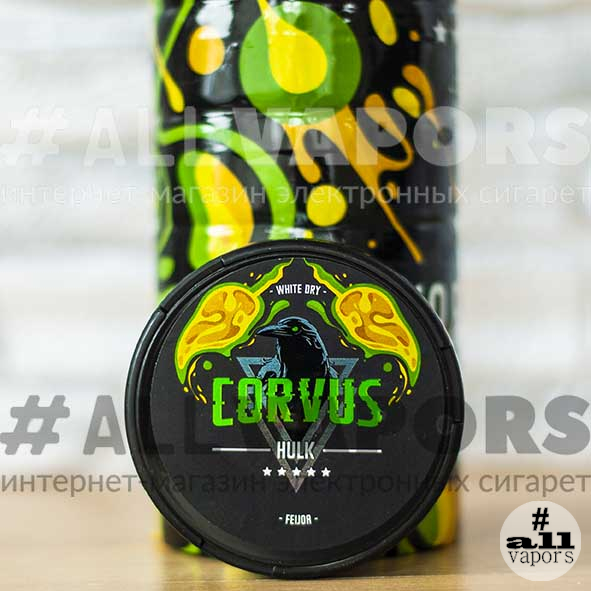 Жевательная бестабачная смесь Corvus Hulk Feijoa ХАРАКТЕРИСТИКИНе содержит табак.
Крепость: 50 мг
Состав: микрокристаллическая целлюлоза Е460, никотин высокой степени очистки, обогащенная соль, пищевая сода, антиоксидант, пищевые добавки (Е1520, Е955, пищевые красители Е102, Е133), ароматизатор "Фейхоа".

Запрещено к использованию беременным и кормящим женщинам, а также лицам, не достигшим 18 лет или имеющим индивидуальную непереносимость ингредиентов, входящих в состав.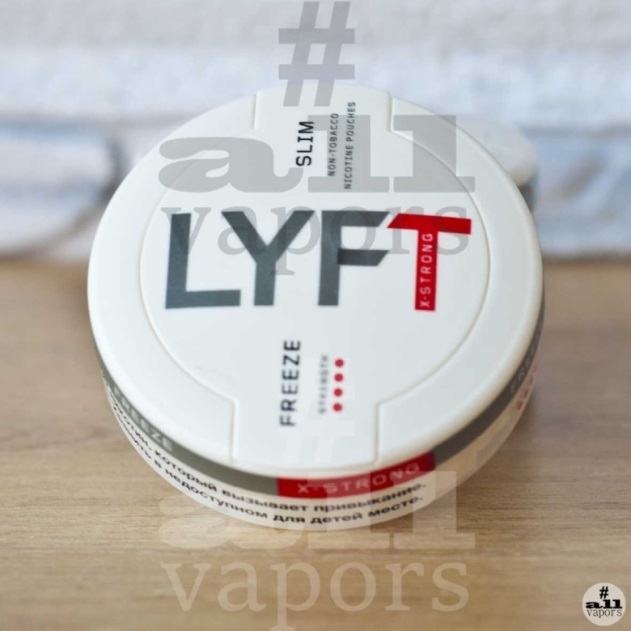 Жевательная смесь Lyft Slim Freeze X-Strong ХАРАКТЕРИСТИКИНе содержит табак.
Крепость: 12мг

Состав: вода, добавки Е460, Е401, Е500 (сода), Е202, Е950, усилитель вкуса, ароматизатор, никотин.

Запрещено к использованию беременным и кормящим женщинам, а также лицам, не достигшим 18 лет или имеющим индивидуальную непереносимость ингредиентов, входящих в Внимание!Список мест, где курение и вейпинг (электронные сигареты) запрещены: Подъезды, лестничные площадки, лифты и другие вспомогательные помещениях многоквартирных домов и общежитий.Автомобили, перевозящие детей до 14 лет:Детские площадки.Рабочие места в помещениях (например, кабинеты).Территории и помещения спортивно-оздоровительных лагерей.Учреждения образования (школы, ССУЗы, ВУЗы и другие).Подземные переходы.Остановочные пункты и посадочные площадки общественного транспорта.Штраф за нарушение правил пользования жилыми помещениями составляет до 30 базовых величин (постановление Совмина №399 от 2013 года).За курение в неположенном месте грозит штраф до 4 базовых величин. В настоящее время базовая величина составляет 25,5 рублей, то есть за выкуренную сигарету в подъезде вы можете лишиться 102 рублей из кошелька.